№ п/пНаименование товараНаименование показателя, технического, функционального параметра, ед. изм. ПоказателяНаименование показателя, технического, функционального параметра, ед. изм. Показателя1Игровое оборудованиеПримерный эскиз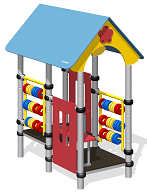 Домик со счетами предназначен для размещения на территории парков, детских дошкольных учреждений, на дворовых территориях и в местах общественного отдыха с целью организации досуга и гармоничного развития детей в возрасте от 3 до 7 лет.  Может эксплуатироваться круглогодично во всех климатических зонах. Изделия соответствуют требованиям современного дизайна, отвечают требованиям безопасности пользователя, заложенным в Европейских нормах и ГОСТах РФ. Производятся в соответствии со стандартом ISO 9001-2015. Все применяемые материалы имеют гигиенические сертификаты и разрешены к применению при изготовлении продукции для детей. Изделия сопровождаются паспортом, включающим информацию о предназначении, комплектации, указания по сборке, монтажные схемы, правила безопасной эксплуатации, рекомендации по обслуживанию. Металлические детали окрашены полимерной порошковой эмалью методом запекания. Порошковая эмаль имеет высокую стойкость к климатическим условиям и эстетичный внешний вид. Детали из фанеры окрашены краской «НОРДИКА» на основе акрилата или эквивалентом и покрыты лаком «ТЕКНОКОАТ» или эквивалентом. Покрытие создает сильную износостойкую поверхность.  Выступающие крепежные элементы закрыты декоративными заглушками из полиэтилена. Домик со счетами представляет собой сборно-разборную конструкцию с полом из ламинированной фанеры ФОФ-Б-С1, Е1 с повышенными свойствами по водо - и износостойкости с антискользящим покрытием толщиной не менее 18 мм. С двух сторон домика должны быть две стены, которые должны состоять из ограждения с размещенными на них декоративными панелями и скамейкой и панели со счетами. С двух противоположных сторон домика должны быть расположены входы. Сборка производится посредством резьбовых соединений. Крыша домика должна быть разборной, представлять собой двухскатную конструкцию, скаты выполнены из водостойкой фанеры толщиной не менее 9 мм. Декоративные облицовочные элементы на крыше со стороны входов должны быть изготовлены из водостойкой шлифованной, повышенной водостойкости (ФСФ) фанеры толщиной не менее 15 мм. К площадкам внутри домика должны быть закреплены скамейки (с двух противоположных сторон). Монтаж домика производится путем бетонирования стоек в грунт в колодцы глубиной не менее 600 мм.Домик со счетами предназначен для размещения на территории парков, детских дошкольных учреждений, на дворовых территориях и в местах общественного отдыха с целью организации досуга и гармоничного развития детей в возрасте от 3 до 7 лет.  Может эксплуатироваться круглогодично во всех климатических зонах. Изделия соответствуют требованиям современного дизайна, отвечают требованиям безопасности пользователя, заложенным в Европейских нормах и ГОСТах РФ. Производятся в соответствии со стандартом ISO 9001-2015. Все применяемые материалы имеют гигиенические сертификаты и разрешены к применению при изготовлении продукции для детей. Изделия сопровождаются паспортом, включающим информацию о предназначении, комплектации, указания по сборке, монтажные схемы, правила безопасной эксплуатации, рекомендации по обслуживанию. Металлические детали окрашены полимерной порошковой эмалью методом запекания. Порошковая эмаль имеет высокую стойкость к климатическим условиям и эстетичный внешний вид. Детали из фанеры окрашены краской «НОРДИКА» на основе акрилата или эквивалентом и покрыты лаком «ТЕКНОКОАТ» или эквивалентом. Покрытие создает сильную износостойкую поверхность.  Выступающие крепежные элементы закрыты декоративными заглушками из полиэтилена. Домик со счетами представляет собой сборно-разборную конструкцию с полом из ламинированной фанеры ФОФ-Б-С1, Е1 с повышенными свойствами по водо - и износостойкости с антискользящим покрытием толщиной не менее 18 мм. С двух сторон домика должны быть две стены, которые должны состоять из ограждения с размещенными на них декоративными панелями и скамейкой и панели со счетами. С двух противоположных сторон домика должны быть расположены входы. Сборка производится посредством резьбовых соединений. Крыша домика должна быть разборной, представлять собой двухскатную конструкцию, скаты выполнены из водостойкой фанеры толщиной не менее 9 мм. Декоративные облицовочные элементы на крыше со стороны входов должны быть изготовлены из водостойкой шлифованной, повышенной водостойкости (ФСФ) фанеры толщиной не менее 15 мм. К площадкам внутри домика должны быть закреплены скамейки (с двух противоположных сторон). Монтаж домика производится путем бетонирования стоек в грунт в колодцы глубиной не менее 600 мм.1Игровое оборудованиеПримерный эскизВнешние размеры Внешние размеры 1Игровое оборудованиеПримерный эскизВысота (мм) ± 20 мм19701Игровое оборудованиеПримерный эскизДлина (мм) ± 20 мм16001Игровое оборудованиеПримерный эскизШирина (мм) ± 20 мм10151Игровое оборудованиеПримерный эскизКомплектацияКомплектация1Игровое оборудованиеПримерный эскизСтойка, шт. 61Игровое оборудованиеПримерный эскизПлощадка (700мм), шт.21Игровое оборудованиеПримерный эскизКрыша, шт.11Игровое оборудованиеПримерный эскизСкамейка, шт.21Игровое оборудованиеПримерный эскизОграждение 700 мм, шт.21Игровое оборудованиеПримерный эскизСчеты, шт.21Игровое оборудованиеПримерный эскизСтойкаСтойка1Игровое оборудованиеПримерный эскизСтойки комплекса должны быть изготовлены из металлической трубы диаметром не менее 76 мм с толщиной стенки не менее 2 мм, с кольцевыми канавками через каждые 150мм, для точной установки элементов комплекса по высоте. Канавки должны наносится методом холодного деформирования накатными роликами. Используются для фиксации обойм в виде двух стальных полухомутов, облитых пластиком, которые стягиваются между собой болтами.Стойки комплекса должны быть изготовлены из металлической трубы диаметром не менее 76 мм с толщиной стенки не менее 2 мм, с кольцевыми канавками через каждые 150мм, для точной установки элементов комплекса по высоте. Канавки должны наносится методом холодного деформирования накатными роликами. Используются для фиксации обойм в виде двух стальных полухомутов, облитых пластиком, которые стягиваются между собой болтами.Площадка 700ммПлощадка 700ммПлощадка должна состоять из каркаса, настила и крепежных элементов. Настил должен быть выполнен из фанеры ФОФ с высокой водо- и износостойкостью, с антискользящим покрытием толщиной не менее 15 мм. Настил представляет собой квадрат 700*700 мм(+-10мм) с вырезанными по углам сегментами. Настил должен крепиться к каркасу посредством не менее восьми болтовых соединений. Размеры площадки должны быть не более 700*700 ммПлощадка должна состоять из каркаса, настила и крепежных элементов. Настил должен быть выполнен из фанеры ФОФ с высокой водо- и износостойкостью, с антискользящим покрытием толщиной не менее 15 мм. Настил представляет собой квадрат 700*700 мм(+-10мм) с вырезанными по углам сегментами. Настил должен крепиться к каркасу посредством не менее восьми болтовых соединений. Размеры площадки должны быть не более 700*700 ммКрышаКрышаКрыша домика должна быть разборной и представлять собой двухскатную конструкцию. Прямоугольные скаты размерами не менее 1600*710 мм должны быть выполнены из водостойкой фанеры толщиной не менее 9 мм. Нижние углы скатов крыши должны быть закруглены с радиусом закругления не менее r=50 мм. Скаты крыши должны крепиться между собой кронштейнами 35*35мм. С боков двухскатной крыши должны быть установлены декоративные наличники. Боковые декоративные ребра крыши должны быть изготовлены из водостойкой фанеры толщиной 15 мм - шлифованной, повышенной водостойкости (ФСФ), окрашенной атмосферостойкой краской. Элементы крыши не должны иметь острых углов, края фанерных элементов крыши закруглены по всему периметру радиусом не менее 3 мм.Крыша домика должна быть разборной и представлять собой двухскатную конструкцию. Прямоугольные скаты размерами не менее 1600*710 мм должны быть выполнены из водостойкой фанеры толщиной не менее 9 мм. Нижние углы скатов крыши должны быть закруглены с радиусом закругления не менее r=50 мм. Скаты крыши должны крепиться между собой кронштейнами 35*35мм. С боков двухскатной крыши должны быть установлены декоративные наличники. Боковые декоративные ребра крыши должны быть изготовлены из водостойкой фанеры толщиной 15 мм - шлифованной, повышенной водостойкости (ФСФ), окрашенной атмосферостойкой краской. Элементы крыши не должны иметь острых углов, края фанерных элементов крыши закруглены по всему периметру радиусом не менее 3 мм.СкамейкаСкамейкаСидение скамейки в виде прямоугольника размерами не менее 570*260 мм должно быть изготовлено из влагостойкой фанеры толщиной не менее 15 мм, шлифованной, повышенной водостойкости (ФСФ), окрашенной высокоглянцевой отделочной краской на алкидной основе, стойкой ко внешнему и внутреннему воздействию; глянец краски составляет 85%. Сидение должно крепиться к каркасу скамейки, изготовленному из металлической профильной трубы размерами не менее 25*25*1,5мм. Каркас сидения должен быть выполнен в виде двух прямоугольных рамок размерами не менее 215*285 мм, которые должны быть соединены между собой привариваемыми к верхним и нижним ребрам рамок двумя перемычками длиной не менее 405 мм. Каркас сидения должен крепиться к площадке не менее, чем 4 болтовыми соединениямиСидение скамейки в виде прямоугольника размерами не менее 570*260 мм должно быть изготовлено из влагостойкой фанеры толщиной не менее 15 мм, шлифованной, повышенной водостойкости (ФСФ), окрашенной высокоглянцевой отделочной краской на алкидной основе, стойкой ко внешнему и внутреннему воздействию; глянец краски составляет 85%. Сидение должно крепиться к каркасу скамейки, изготовленному из металлической профильной трубы размерами не менее 25*25*1,5мм. Каркас сидения должен быть выполнен в виде двух прямоугольных рамок размерами не менее 215*285 мм, которые должны быть соединены между собой привариваемыми к верхним и нижним ребрам рамок двумя перемычками длиной не менее 405 мм. Каркас сидения должен крепиться к площадке не менее, чем 4 болтовыми соединениямиСчетыСчетыСчеты должны состоять из боковин правой и левой, тридцати колец и четырех отводов.Боковина правая должна состоять из стойки и трех перекладин. Стойка длиной не более 700 мм должна быть изготовлена из металлической профильной трубы 40*25*2 мм и иметь три несквозные отверстия диаметром не более 20 мм на расстоянии 250 мм друг от друга. Перекладины длиной не более 465 мм должны быть изготовлены из металлической трубы размерами не менее 18*1,5 мм. Перекладины с одной стороны должны быть вставлены в три несквозные отверстия в стойке и приварены по периметру прилегания к стойке на расстоянии не более 250 мм друг от друга. С другой стороны перекладины должны быть присоединены резьбовыми соединениями к боковине левой. Боковина левая длиной не более 700 мм должна быть изготовлена из металлической профильной трубы 40*25*2 мм и иметь три сквозные отверстия диаметром не более 19 мм на расстоянии 250 мм друг от друга. На каждой перекладине должны быть расположены по десять колец с внешним диаметром 140 мм и диаметром центрального сквозного отверстия не менее 35 мм. Кольца должны быть изготовлены из шлифованной, повышенной водостойкости (ФСФ) фанеры толщиной не менее 15 мм или кольца из полиэтилена (145х36х28).Счеты должны состоять из боковин правой и левой, тридцати колец и четырех отводов.Боковина правая должна состоять из стойки и трех перекладин. Стойка длиной не более 700 мм должна быть изготовлена из металлической профильной трубы 40*25*2 мм и иметь три несквозные отверстия диаметром не более 20 мм на расстоянии 250 мм друг от друга. Перекладины длиной не более 465 мм должны быть изготовлены из металлической трубы размерами не менее 18*1,5 мм. Перекладины с одной стороны должны быть вставлены в три несквозные отверстия в стойке и приварены по периметру прилегания к стойке на расстоянии не более 250 мм друг от друга. С другой стороны перекладины должны быть присоединены резьбовыми соединениями к боковине левой. Боковина левая длиной не более 700 мм должна быть изготовлена из металлической профильной трубы 40*25*2 мм и иметь три сквозные отверстия диаметром не более 19 мм на расстоянии 250 мм друг от друга. На каждой перекладине должны быть расположены по десять колец с внешним диаметром 140 мм и диаметром центрального сквозного отверстия не менее 35 мм. Кольца должны быть изготовлены из шлифованной, повышенной водостойкости (ФСФ) фанеры толщиной не менее 15 мм или кольца из полиэтилена (145х36х28).Ограждение 700 ммОграждение 700 ммОграждение устанавливается для безопасного нахождения детей на площадке и должно быть изготовлено из влагостойкой фанеры ФСФ толщиной не менее 15 мм в виде прямоугольника. Размеры ограждения должны быть не менее 495*740 мм, в центре должны находиться два овальных вертикальных отверстия размерами не менее 80*415 мм, с радиусом закругления с обеих сторон не боле 40 мм, расстояние между отверстиями должно быть 110 мм. Ограждение должно крепиться снизу к каркасу площадки при помощи резьбовых соединений и к стойкам при помощи двух обойм.Ограждение устанавливается для безопасного нахождения детей на площадке и должно быть изготовлено из влагостойкой фанеры ФСФ толщиной не менее 15 мм в виде прямоугольника. Размеры ограждения должны быть не менее 495*740 мм, в центре должны находиться два овальных вертикальных отверстия размерами не менее 80*415 мм, с радиусом закругления с обеих сторон не боле 40 мм, расстояние между отверстиями должно быть 110 мм. Ограждение должно крепиться снизу к каркасу площадки при помощи резьбовых соединений и к стойкам при помощи двух обойм.